2024 Study Period 1 Planner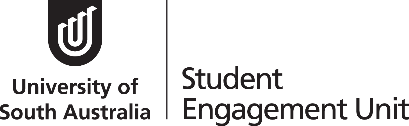 08/01/2024 to 22/03/20242024 Study Period 1 Planner08/01/2024 to 22/03/20242024 Study Period 1 Planner08/01/2024 to 22/03/20242024 Study Period 1 Planner08/01/2024 to 22/03/2024Enrol by date19 JanFinal date for Withdraw without Fail (W)09 FabDue date for payment (domestic/international 1st instalment)19 JanDue date for payment – study period 1 (international 2nd instalment)19 FebCensus date26 JanFinal date for Withdraw Fail (WF)23 FebWEEKMONDAYTUESDAYWEDNESDAYTHURSDAYFRIDAYSATURDAYSUNDAYWeek 1January 891011121314Week 215161718192021Week 32223242526 Australia Day
Public HolidayCensus Date2728Week 4293031February 1234Week 556789W date1011Week 612131415161718Week 71920212223WF date2425Week 826272829March 123Week 945678910Week 1011 Adelaide Cup 
Public Holiday121314151617Exams18192021222324